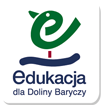 Scenariusz zajęć w przedszkolu w grupie 3-letniejTemat zajęcia:  Łąką majowa w Doliny Baryczy.Cele ogólne:zdobywanie wiedzy o łące i mieszkańcach łąkiinspirowanie wyobraźni i ekspresji twórczej wspomaganie rozwoju dziecka poprzez ruch umiejętności wykorzystywania własnych doświadczeń dziecitworzenie warunków do aktywności dzieci.Cele operacyjne:wie, co jest potrzebne roślinom do ich wzrostuwie, co znajduje się na łącezna owady mieszkające na łącezna podstawowe kolorypotrafi wykorzystać swoją wyobraźnię do utworzenia łąki w pracy plastycznej.Metody:  słowna, praktyczna, oglądowa.Forma pracy: z całą grupą, indywidualna.Pomoce dydaktyczne: Aparat fotograficzny, lornetka, lupy, płyta CD z zabawami KLANZY, papier biały, karton, papier kolorowy, zioła i kwiaty zebrane na łące.Przebieg zajęcia:Powitanie dzieci   – zabawa do piosenki KLANZA „Lata mucha” Rozmowa na temat celu i realizacji zajęcia.Wycieczka piesza na łąkę: obserwacja trawy, roślin, ziół, owadów, obserwacja przez lupy, lornetkę.Rozmowa na temat co widzimy na łące nazywanie roślin, owadów itp.Zabawa ruchowa: „Kwiatki rosną, kwiatki więdną”. Powrót do przedszkola Wykonanie pracy plastycznej „łąka majowa w Dolinie Baryczy”.Zabawa ruchowa do piosenki „ Bocian i żabka”.Podsumowanie zajęcia, utrwalenie zdobytej wiedzy. Grażyna Szewczyk